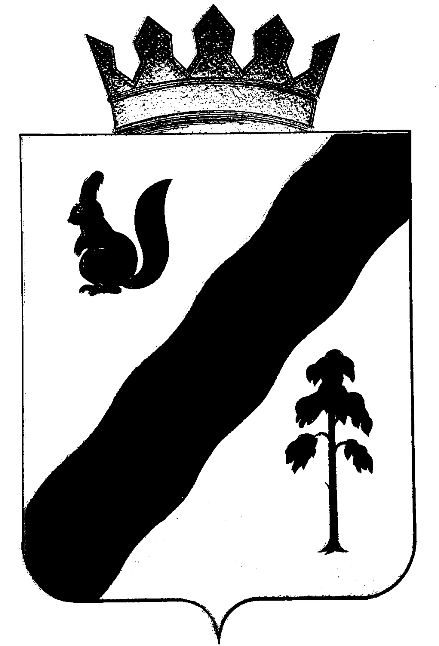 ПОСТАНОВЛЕНИЕАДМИНИСТРАЦИи Гайнского муниципального округаПЕРМСКОГО КРАЯОб утверждении экспертной комиссии администрации Гайнского муниципального округа для оценки предложений об определении мест, нахождение  в которых может причинить вред здоровью детейВ  соответствии с федеральными законами от 24 июля 1998г. №124- ФЗ «Об основных гарантиях прав ребенка в Российской Федерации», от 24 июня 1999г № 120- ФЗ «Об основах системы профилактики безнадзорности и правонарушений несовершеннолетних», во исполнение статьи 3 Закона Пермского края от 31 октября 2011г. №844- ПК «О мерах по предупреждению причинения вреда здоровью детей, их физическому, интеллектуальному, психическому, духовному и нравственному развитию», протокола заседания экспертной комиссии администрации Гайнского муниципального округа от 15 февраля 2021г №1, администрация  Гайнского муниципального округа  ПОСТАНОВЛЯЕТ:1.Утвердить состав экспертной комиссии администрации Гайнского муниципального округа для оценки предложений об определении мест, нахождение в которых может причинить вред здоровью детей, их физическому, интеллектуальному, психическому, духовному и нравственному  развитию, общественных мест, в которых в ночное время не допускается нахождение детей без сопровождения родителей (иных законных представителей) или лиц, осуществляющих мероприятия с участием детей  (далее – экспертная комиссия).2.Признать утратившими силу постановления администрации Гайнского муниципального района:- постановление администрации Гайнского муниципального района от 31.05.2012 № 265 «О формировании экспертной комиссии администрации Гайнского муниципального района для оценки предложений об определении мест, нахождение в которых может причинить вред здоровью детей»;- постановление администрации Гайнского муниципального района от 03.07.2012 № 344 «Об утверждении экспертной комиссии администрации Гайнского муниципального района для оценки предложений об определении мест, нахождение в которых может причинить вред здоровью детей»;- постановление администрации Гайнского муниципального района от 07.10.2016 № 487 « О внесении изменений в постановление администрации Гайнского муниципального района от 03.07.2012г №344 «Об утверждении экспертной комиссии для оценки предложений об определении мест, нахождение в которых может причинить вред здоровью детей»;- постановление администрации Гайнского муниципального района от 04.03.2019 № 98- 245- 01- 08 « О внесении изменений в постановление администрации Гайнского муниципального района от 03.07.2012г №344 «Об утверждении экспертной комиссии администрации Гайнского муниципального района для оценки предложения об определении мест, нахождение в которых может причинить вред здоровью детей»;- постановление администрации Гайнского муниципального округа от 19.10.2020  № 1026  « О внесении изменений в постановление администрации Гайнского муниципального района от 04.03.2019г № 98 – 245 – 01-08 «Об утверждение экспертной комиссии администрации Гайнского муниципального района для оценки предложения об определении мест, нахождение в которых может причинить вред здоровью детей».3. Настоящее постановление вступает в силу с момента подписания и подлежит опубликованию  на официальном сайте Гайнского муниципального округа.4.Контроль исполнения постановления возложить на и.о. заместителя главы округа по социальной и внутренней политике – начальника управления образования.Глава муниципального округа – глава администрации Гайнского муниципального округа                                             Е.Г.Шалгинских                                                                                                            УТВЕРЖДЕН                                                                             постановлением администрации                                                                         Гайнского муниципального округа                                                                                                от 19.02.2021г  № 118СОСТАВэкспертной комиссии для оценки предложений об определении мест,нахождение в которых может причинить вред здоровью детей, их физическому, интеллектуальному, психическому, духовному и нравственному развитию, общественных мест, в которых в ночное время не допускается нахождение детей без сопровождения родителей (иных законных представителей) или лиц, осуществляющих мероприятия с участием детей - и.о.заместителя главы округа по социальной и внутренней политике – начальник управления образования, председатель комиссии- главный специалист по развитию предпринимательства и вопросам сельского хозяйства, заместитель председателя комиссии- главный специалист, ответственный секретарь Комиссии по делам несовершеннолетних и защите их прав Гайнского муниципального округа, секретарь комиссииЧлены комиссии:- заместитель председателя Комиссии по делам несовершеннолетних и защите их прав Гайнского муниципального округа;- главный специалист управления образования администрации Гайнского муниципального округа;- заведующая территориальным отделом администрации Гайнского муниципального округа;- начальник отдела по Гайнскому муниципальному округу ТУ МСР ПК по КПО;- заведующий сектором общественной безопасности администрации Гайнского муниципального округа;- инспектор ПДН ОМВД России по Гайнскому району19.02.2021№118